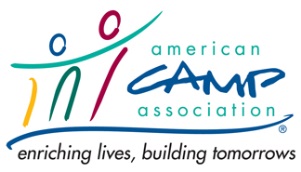 ACA Marketing Communications Postcard Design RequestFront of Postcard:(Image & Wording & URLs – No Need to Format – But Give a Brief Explanation)Back of Postcard:(Image & Wording & URLs – No Need to Format – But Give a Brief Explanation)Volunteer Making RequestName & Email:Supporting Staff Member:Event or Reason for Mailing:Mailing Lists:Desired Send Date:Budget & Account Numbers:Postcard Size: